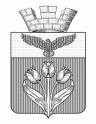 ВОЛГОГРАДСКАЯ ОБЛАСТЬПАЛЛАСОВСКИЙ МУНИЦИПАЛЬНЫЙ РАЙОНАДМИНИСТРАЦИЯ ГОРОДСКОГО ПОСЕЛЕНИЯ г. ПАЛЛАСОВКА_____________________________________________________________________________21 апреля 2022 года    ЗАКЛЮЧЕНИЕна протокол публичных слушаний  по проекту решения Палласовской городской Думы «О внесении изменений и дополнений в решение Палласовской городской Думы № 9/3 от 31.10.2017г. «Об утверждении Правил благоустройства территории городского поселения г. Палласовка» от 20.04.2022 года.В ходе проведенных публичных слушаний по проекту решения  Палласовской городской Думы «О внесении изменений и дополнений в решение Палласовской городской Думы № 9/3 от 31.10.2017г. «Об утверждении Правил благоустройства территории городского поселения г. Палласовка» 20.04.2022 года, был рассмотрен данный проект решения представительного органа местного самоуправления городского поселения г. Палласовка. Результаты проведенных публичных слушаний зафиксированы в протоколе от 20.04.2022г., предложений и замечаний от участников публичных слушаний для внесения их в вышеназванных проект решения не поступало.  В резолютивной части протокола  отражена рекомендация Главе городского поселения г. Палласовка направить проект решения Палласовской городской Думы  «О внесении изменений и дополнений в решение Палласовской городской Думы № 9/3 от 31.10.2017г. «Об утверждении Правил благоустройства территории городского поселения г. Палласовка» в Палласовскую городскую Думу на утверждение.На основании вышеизложенного, рассмотрев протокол о проведении публичных слушаний от 20.04.2022 года и в соответствии с правой нормой Градостроительного кодекса РФ, Законом Волгоградской области № 83-ОД от 10.07.2018г. «О порядке определения органами местного самоуправления границ прилегающих территорий»,  пунктом 4 статьи 17 Устава городского поселения г. Палласовка направить проект решения Палласовской городской Думы  «О внесении изменений и дополнений в решение Палласовской городской Думы № 9/3 от 31.10.2017г. «Об утверждении Правил благоустройства территории городского поселения г. Палласовка» в Палласовскую городскую Думу на утверждение.Глава городскогопоселения г. Палласовка                                                                         В.В. Гронин